附件2017年“创客中国”吉林省创新创业大赛注册报名流程    参赛者通过网络进行注册报名。    一是进入大赛官网，网址：www.cnmaker.org.cn；    二是点击“创客大赛”栏目；    三是点击“我要参赛”，进入登录页面，开始注册报名。    首次注册用户，需要点击“注册”，并根据提示填写注册信息；注册后系统自动登录，用户完善信息，在通过实名认证后，点击发布项目，填写项目信息并保存。     已经注册用户，直接登录到“用户中心”维护信息，发布或更新参赛信息。未在大赛官网上注册和上传参赛信息的用户不得参加大赛。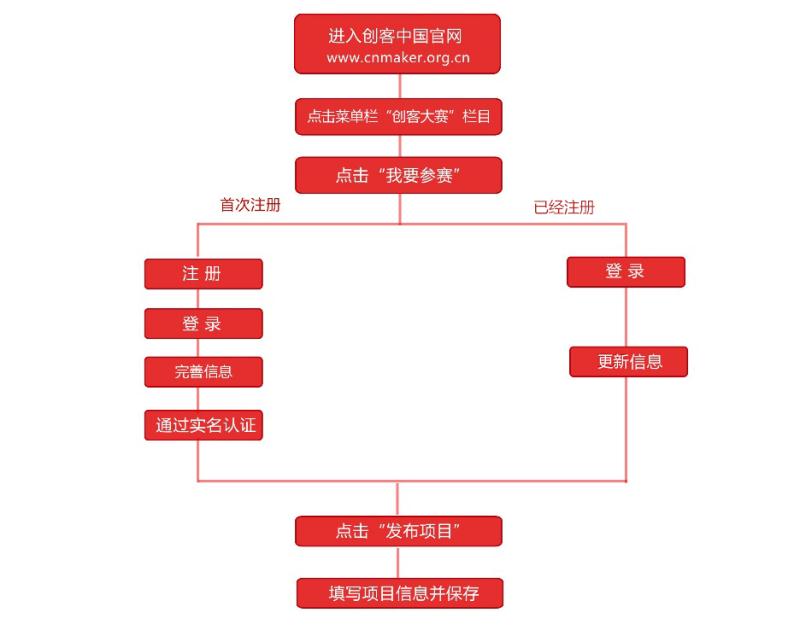 